Creation Date: 2-24-2018		Revision Date: 			Revision Number: 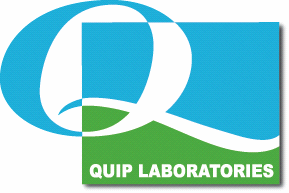         SECTION 1: IDENTIFICATION OF THE SUBSTANCE/MIXTURE AND OF THE                                                 COMPANY/UNDERTAKING                                                                                                   	1.1.	Product identifierProduct Description:	ACIDULATE 45THFProduct ID:		A45HTCommon Name:	Acid MixtureChemical Name:	Acid MixtureFormula:		Acid Mixture1.2.	Relevant identified uses of the substance or mixture and uses advised againstRecommended Use	Acid Cleaner/Scale RemoverUses advised against	Not Available1.3.	Details of the supplier of the safety data sheetCompany				Quip Laboratories, Inc.1500 Eastlawn AvenueWilmington, DE 19802 E-mail address				thidell@quiplabs.com 1.4.	Emergency telephone numberFor information US call: 001-302-761-2600Emergency Number CHEMTREC Tel. No.US:001-800-424-9300 SECTION 2: HAZARDS IDENTIFICATION2.1.	Classification of the substance or mixture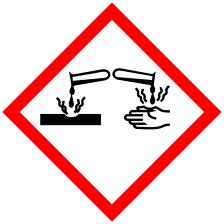              Signal Word				DangerClassification :		Skin Irritation/Corrosion			Category 1Corrosive to Metals				Category 12.2.	Label elementsHazard StatementsH314  -  Causes severe skin burns and eye damageH290  -  May be corrosive to metalsPrecautionary StatementsS2  -  Keep out of the reach of children.S36/37/39  -  Wear suitable protective clothing, gloves and eye/face protection.S23A  -  Do not breathe gas/fumes/vapour/spray.S26  -  In case of contact with eyes, rinse immediately with plenty of water and seek medical 	Advice.	S45  -  In case of accident or if you feel unwell, seek medical advice immediately (show label 	Where possible).	S50A  -  Do not mix with other chemicals especially chlorine releasing bleaches as toxic gas will	Be evolved.2.3.	Other hazardsSubstance is not considered persistent, bioaccumulative and toxic (PBT) / very persistent and very bioaccumulative (vPvB) 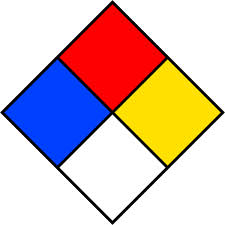 SECTION 3: COMPOSITION/INFORMATION ON INGREDIENTSReach Registration Number	--For the full text of the R-phrases and H-Statements mentioned in this Section, see Section 16SECTION 4: FIRST AID MEASURES4.1.	Description of first aid measuresEye Contact	Rinse immediately with plenty of water, also under the eyelids, for at least 15 minutes. Obtain medical attention.Skin Contact	Wash off immediately with plenty of water for at least 15 minutes. Obtain medical attention.Ingestion			Do not induce vomiting. Obtain medical attention.Inhalation	Move to fresh air. If breathing is difficult, give oxygen. Obtain medical attention.Protection of First-aiders	Ensure that medical personnel are aware of the material(s) involved, take precautions to protect themselves and prevent spread of contamination4.2.	Most important symptoms and effects, both acute and delayedNo information available4.3.	Indication of any immediate medical attention and special treatment neededNotes to Physician		Treat symptomaticallySECTION 5: FIREFIGHTING MEASURES5.1.	Extinguishing mediaSuitable Extinguishing Media:Use water spray, alcohol-resistant foam, dry chemical or carbon dioxide.Extinguishing media which must not be used for safety reasons: No information available.5.2.	Special hazards arising from the substance or mixtureNo information available.Hazardous Combustion Products:Carbon monoxide (CO), Carbon dioxide (CO2).5.3.	Advice for firefightersAs in any fire, wear self-contained breathing apparatus pressure-demand, MSHA/NIOSH (approved or equivalent) and full protective gear. Thermal decomposition can lead to release of irritating gases and vapors.SECTION 6: ACCIDENTAL RELEASE MEASURES6.1.	Personal precautions, protective equipment and emergency proceduresEnsure adequate ventilation. Use personal protective equipment. 6.2.	Environmental precautionsShould not be released into the environment.6.3.	Methods and material for containment and cleaning upCollect spillage and collect in suitable container for disposal. 6.4.	Reference to other sectionsRefer to protective measures listed in Sections 8 and 13.SECTION 7: HANDLING AND STOARGE7.1.	Precautions for safe handling Wear personal protective equipment. Ensure adequate ventilation. Do not get in eyes, on skin, or on clothing. Avoid ingestion and inhalation. 7.2.	Conditions for safe storage, including any incompatibilitiesKeep containers tightly closed in a dry, cool and well-ventilated place.7.3.	Specific end use(s)Use in industrial applicationsSECTION 8: EXPOSURE CONTROLS/PERSONAL PROTECTION8.1.	Control parametersExposure limitsList source(s):Biological limit values:This product, as supplied, does not contain any hazardous materials with biological limits established by the region specific regulatory bodies.WEL = Workplace Exposure LimitIngredient CommentsSTEL = Short Term Exposure TWA = Time Weighted Average8.2.	Exposure controlsHygiene Measures:		Handle in accordance with good industrial hygiene and safety practiceEngineering Measures:	Ensure that eyewash stations and safety showers are close to the workstation location.  Ensure adequate ventilation, especially in confined areasPersonal protective equipment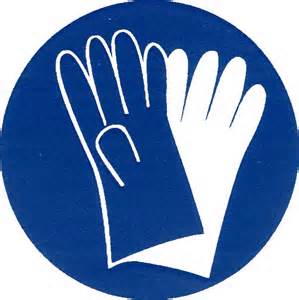 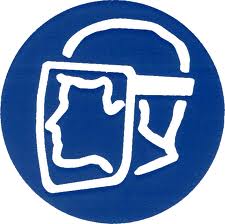 Eye Protection:				Safety glasses with side-shields or face shieldHand Protection:			Protective gloves.  Polyvinyl chloride (PVC)Skin and body protection:	Wear appropriate protective gloves and clothing to prevent skin exposureRespiratory Protection:	Follow the OSHA respirator regulations found in 29 CFR 1910.134 or European Standard EN 149. Use a NIOSH/MSHA or European Standard EN 149 approved respirator if exposure limits are exceeded or if irritation or other symptoms are experiencedHygiene Measures:	Handle in accordance with good industrial hygiene and safety practiceEnvironmental exposure controls :	No information available.SECTION 9: PHYSICAL AND CHEMICAL PROPERITES9.1.	Information on basic physical and chemical propertiesAppearance					Clear Physical State					Liquid Odor						Acidic OdorOdor Threshold					No data available pH (10% soln.)					1.25  -  1.75Melting Point/Range				No data available Softening Point 				No data availableBoiling Point/Range 				Greater than 220°FFlash Point					No data availableEvaporation Rate				No information availableFlammability (solid,gas)                      		No information available.Explosion Limits                                   		No data available.Vapor Pressure					No data availableVapor Density					Not applicableSpecific Gravity / Density			1.014  -  1.214Bulk Density 					No data available Water Solubility				SolubleSolubility in other solvents			No information available.Partition Coefficient (n- octanol/water)		No data availableAutoignition Temperature			No data availableDecomposition temperature			No data availableViscosity 					No data availableExplosive Properties Oxidizing Properties  	No data available9.2.	Other informationMolecular Formula	     			Not AvailableMolecular Weight 	   			Not AvailablSECTION 10: STABILITY AND REACTIVITY10.1.	Chemical stabilityStable under normal conditions.10.2.	Possibility of hazardous reactionsHazardous Polymerization:			Hazardous polymerization does not occur.Hazardous Reactions:				None under normal processing.10.3.	Materials to avoid 						Chlorine containing compounds10.4.	Incompatible materials 						Strong oxidizing agents. Strong acids. Strong bases.10.5.	Hazardous decomposition productsNone knownSECTION 11: TOXICOLOGICAL INFORMATION11.1. 	Information on toxicological effects(a)	acute toxicity; (b)	skin corrosion/irritation;	Causes severe skin burns(c)	serious eye damage/irritation;	Causes eye damage(d)	respiratory or skin sensitization;Respiratory		Based on available data, the classification criteria are not metSkin			Based on available data, the classification criteria are not met(e)	germ cell mutagenicity;		Based on available data, the classification criteria are not met(f)	carcinogenicity;			Based on available data, the classification criteria are not met There are no known carcinogenic chemicals in this product(g)	reproductive toxicity;		Based on available data, the classification criteria are not met(h)	STOT-single exposure;		Based on available data, the classification criteria are not met(i)	STOT-repeated exposure;	Based on available data, the classification criteria are not metTarget Organs			Skin, Respiratory system, Eyes(j)	aspiration hazard;		Not applicable Other Adverse Effects	See actual entry in RTECS for complete information The toxicological properties have not been fully investigated.Symptoms / effects, both acute and delayed		No information available.SECTION 12: ECOLOGICAL INFORMATION12.1.	ToxicityEcotoxicity effects	12.2.	Persistence and degradability		Product is biodegradablePersistence:	Soluble in water, Persistence is unlikely, based on information available.12.3.	Bioaccumulative potential		Bioaccumulation is unlikely12.4.	Mobility in soil				The product is water soluble, and may spread in water						systems.  Will likely be mobile in the environment due 						to its water solubility.  Highly mobile in soils.12.5.	Results of PBT and vPvB assessment	Substance is not considered persistent, bioaccumulative						And toxic (PBT) / very persistent and very 						Bioaccumulative (vPvB).12.6.	Other adverse effectsEndocrine Disruptor Information	This product does not contain any known or suspected endocrine disruptorsPersistent Organic Pollutant	This product does not contain any known or suspected substanceOzone Depletion Potential	This product does not contain any known or suspected substanceSECTION 13: DISPOSAL CONSIDERATIONS13.1. Waste treatment methodsFederal, state and local disposal laws and regulations will determine the proper waste disposal/recycling/reclamation/treatment procedure. Disposal requirements are dependent on the hazard classification and will vary by location and the type of disposal selected. All waste materials should be reviewed to determine the applicable hazards (testing may be necessary).SECTION 14: TRANSPORT INFORMATION14.1.	UN number:  			NA176014.2.	Proper shipping name:  	COMPOUNDS, CLEANING LIQUID, (contains Hydroxyacetic Acid)14.3.	Transport hazard class(es):  	Class 8:  Corrosive substances14.4.	Packing group:  		III 14.5.	Environmental hazards		Environmentally Hazardous Substance/Marine Pollutant14.6.	Special precautions for user	EMS:  F-A, S-B 		Tunnel Restriction Code:   (E)14.7.	Transport in bulk according 	Not applicable, packaged goodsto Annex II of MARPOL73/78 and the IBC CodeSECTION 15: REGULATORY INFORMATION15.1.	Safety, health and environmental regulations/legislation specific for the substance or mixtureUS FEDERAL REGULATIONS:TSCA: In TSCA (Toxic Substances Control Act)SARA 311 and 312 HAZARD CATEGORIES:	Immediate (Acute): Yes		Delayed (Chronic): No		Fire: No	Reactivity: No			Sudden Release of Pressure: NoSARA SECTION 313 NOTIFICATION:This product does not contain toxic chemicals subject to the reporting requirements of Section 313 of Title III of the Superfund Amendments and Reauthorization Act of 1986 and 40 CFR Part 372.CAA 602 OZONE DEPLETING SUBSTANCES (ODS):This product neither contains nor is manufactured with an ozone depleting substance subject to the labeling requirements of the Clean Air Act Amendments 1990 and 40 CFR Part 82.VOLATILE ORGANIC COMPOUNDS (VOC): Not Applicable.US STATE REGULATIONS:VOLATILE ORGANIC COMPOUNDS (CARB): Not Applicable.CANADIAN REGULATIONS:	N/ADSL/NDSL: 			N/AWHMIS CLASSIFICATION:	N/ATake note of Control of Substances Hazardous to Health Regulations (COSHH) 2002 and 2005 Amendment. Take note of Dir 94/33/EC on the protection of young people at work.Take note of Directive 98/24/EC on the protection of the health and safety of workers from the risks related to chemical agents at work.15.2.	Chemical safety assessmentA Chemical Safety Assessment/Report (CSA/CSR) has not been completed.SECTION 16: OTHER INFORMATIONFull text of R-phrases referred to under sections 2 and 3R36 - Irritating to eyesFull text of H-Statements referred to under sections 2 and 3H319 - Causes serious eye irritationLegendCAS - Chemical Abstracts ServiceEINECS/ELINCS - European Inventory of Existing Commercial Chemical Substances/EU List of Notified Chemical SubstancesPICCS - Philippines Inventory of Chemicals and Chemical SubstancesIECSC - China Inventory of Existing Chemical SubstancesKECL - Existing and Evaluated Chemical SubstancesTSCA - United States Toxic Substances Control Act Section 8(b) Inventory DSL/NDSL - Canadian Domestic Substances List/Non-Domestic Substances ListENCS - Japan Existing and New Chemical Substances AICS - Australian Inventory of Chemical Substances NZIoC - New Zealand Inventory of ChemicalsWEL - Workplace Exposure LimitACGIH - American Conference of Industrial HygieneDNEL - Derived No Effect LevelTWA - Time Weighted AverageIARC - International Agency for Research on CancerPNEC - Predicted No Effect ConcentrationRPE - Respiratory Protective Equipment	LD50 - Lethal Dose 50%LC50 - Lethal Concentration 50%NOEC - No Observed Effect ConcentrationPBT - Persistent, Bioaccumulative, ToxicEC50 - Effective Concentration 50%POW - Partition coefficient Octanol:WatervPvB - very Persistent, very BioaccumulativeADR - European Agreement Concerning the International Carriage of Dangerous Goods by RoadIMO/IMDG - International Maritime Organization/International Maritime Dangerous Goods CodeICAO/IATA - International Civil Aviation Organization/International Air Transport AssociationMARPOL - International Convention for the Prevention of Pollution from ShipsOECD - Organisation for Economic Co-operation and Development	ATE - Acute Toxicity EstimateBCF - Bioconcentration factorVOC - Volatile Organic CompoundsKey literature references and sources for dataSuppliers safety data sheet, Chemadvisor - LOLI,Merck index, RTECSTraining AdviceChemical hazard awareness training, incorporating labelling, Safety Data Sheets (SDS), Personal Protective Equipment (PPE) and hygiene.Use of personal protective equipment, covering appropriate selection, compatibility, breakthrough thresholds, care, maintenance, fit and standards.First aid for chemical exposure, including the use of eye wash and safety showers.The information in this Safety Data Sheet should be provided to all who use, handle, transport, or otherwise are exposed to this product. This information has been prepared for the guidance of plant engineering, operations, management and persons working with or handling this product. The information presented in this SDS is premised upon proper handling and anticipated uses, and is for the material without chemical additions/alterations. Additionally, if this Safety Data Sheet is more than three years old, please contact this supplier at the phone number above Section 1 to make sure this sheet is current.	PREPARED BY:  T. Hidell				DATE:	2/24/2018								Supercedes:The information and recommendations contained herein are based upon data believed to be correct.  No warranty, expressed or implied, is made.ComponentWeight %CAS No.Hydroxyacetic Acid30  -  4079-14-1Proprietary Mixture< 5ProprietaryWater          To q.s.7732-18-5ComponentSTDTWATWASTELSTELNotesHydroxyacetic AcidWELN/AN/AComponentLD50 OralLD50 DermalLC50 InhalationHydroxyacetic Acid1920 mg/kg ( Guinea Pig)7.1 mg/m3 Rat, 4 h, vaporComponentFreshwater FishWater FleaFreshwater AlgaeMicrotoxHydroxyacetic AcidLC50 Pimephales promelas (fathead minnow) = 164 mg/l  96hDaphnia magna = 141 mg/lPseudokirchneriella subcapitata = 22.5 mg/l